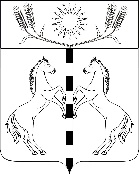 РЕШЕНИЕ СОВЕТА КАНЕЛОВСКОГО СЕЛЬСКОГО ПОСЕЛЕНИЯСТАРОМИНСКОГО РАЙОНАот 14.06.2022 г.                                                                                           № 28.2ст. КанеловскаяО внесении изменений в Решение Совета Канеловского сельского поселения Староминского района от 06.04.2006г. № 22«Об утверждении Реестра объектов недвижимости муниципального уровня собственности Канеловского сельского поселения Староминского района по состоянию на 01.01.2021 года»В соответствии с Федеральным законом от 6 октября 2003 года № 131-ФЗ «Об общих принципах организации местного самоуправления в Российской Федерации», с Положением о порядке владения, пользования и распоряжения объектами муниципальной собственности Канеловского сельского поселения Староминского района, утверждённого решением Совета Канеловского сельского поселения от26.10.2016г. № 23.2  руководствуясь статьёй 26 Устава Канеловского сельского поселения Староминского района, Совет Канеловского сельского поселения Староминского района  р е ш и л: 1.Внести в приложение №1 к решению Совета Канеловского сельского поселения Староминского района от 06 апреля 2021 года № 21.4 «Об утверждении Реестра объектов недвижимости муниципального уровня собственности Канеловского сельского поселения Староминского района по состоянию на 01.01.2021 года», изменения изложив Приложение № 1 в новой редакции.2. Контроль за исполнением настоящего решения возложить на    комиссию по вопросам агропромышленного комплекса, экологии, имущественных и земельных отношений Совета Канеловского сельского поселения Староминского района (Гагарина А.В.).3. Настоящее решение вступает в силу со дня его подписания.Глава Канеловского сельского поселения Староминского района                                                                  Л.Г.Индыло